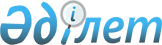 Об утверждении Правил направления в электронном формате акта о несчастном случае в уполномоченный государственный орган по трудуПриказ Министра труда и социальной защиты населения Республики Казахстан от 26 января 2024 года № 15. Зарегистрирован в Министерстве юстиции Республики Казахстан 29 января 2024 года № 33937.
      В соответствии с пунктом 6 статьи 190 Трудового кодекса Республики Казахстан ПРИКАЗЫВАЮ:
      1. Утвердить прилагаемые Правила направления в электронном формате акта о несчастном случае в уполномоченный государственный орган по труду.
      2. Комитету труда и социальной защиты в установленном законодательством порядке обеспечить:
      1) государственную регистрацию настоящего приказа в Министерстве юстиции Республики Казахстан;
      2) размещение настоящего приказа на интернет-ресурсе Министерства труда и социальной защиты населения Республики Казахстан после его официального опубликования;
      3) в течение десяти рабочих дней после государственной регистрации настоящего приказа в Министерстве юстиции Республики Казахстан представление в Департамент юридической службы Министерства труда и социальной защиты населения Республики Казахстан сведений об исполнении мероприятий, предусмотренных подпунктами 1) и 2) настоящего пункта.
      3. Контроль за исполнением настоящего приказа возложить на курирующего вице-министра труда и социальной защиты населения Республики Казахстан.
      4. Настоящий приказ вводится в действие по истечении десяти календарных дней после дня его первого официального опубликования. Правила направления в электронном формате акта о несчастном случае в уполномоченный государственный орган по труду Глава 1. Общие положения
      1. Настоящие Правила направления в электронном формате акта о несчастном случае в уполномоченный государственный орган по труду (далее – Правила) разработаны в соответствии с пунктом 6 статьи 190 Трудового Кодекса Республики Казахстан.
      2. В Правилах используются следующие понятия:
      1) несчастный случай, связанный с трудовой деятельностью, – воздействие на работника, работника направляющей стороны вредного и (или) опасного производственного фактора при выполнении им трудовых (служебных) обязанностей или заданий работодателя, либо принимающей стороны, в результате которого произошли производственная травма, внезапное ухудшение здоровья или отравление работника, работника направляющей стороны, приведшие их к временной или стойкой утрате трудоспособности либо смерти;
      2) информационная система по охране труда и безопасности - информационная система, предназначенная для автоматизации учета результатов проверок государственных инспекторов труда, расследований несчастных случаев, связанных с трудовой деятельностью;
      3) уполномоченный государственный орган по труду – центральный исполнительный орган, осуществляющий руководство и межотраслевую координацию в сфере трудовых отношений в соответствии с законодательством Республики Казахстан;
      4) работодатель – физическое или юридическое лицо, с которым работник состоит в трудовых отношениях;
      5) электронная цифровая подпись – набор электронных цифровых символов, созданный средствами электронной цифровой подписи и подтверждающий достоверность электронного документа, его принадлежность и неизменность содержания;
      6) информационный портал "Электронная биржа труда" - информационная система, содержащая единую информационную базу рынка труда. Глава 2. Порядок направления в электронном формате акта о несчастном случае в уполномоченный государственный орган по труду
      3. По окончании расследования каждого несчастного случая, связанного с трудовой деятельностью, в соответствии с материалами расследования работодатель не позднее трех рабочих дней оформляет и направляет акт о несчастном случае в уполномоченный государственный орган по труду.
      4. Работодатель направляет акт о несчастном случае, связанный с трудовой деятельностью, через информационный портал "Электронная биржа труда".
      5. Для направления акта о несчастном случае, связанного с трудовой деятельностью, через информационный портал "Электронная биржа труда" работодатель регистрирует личный кабинет с подтверждением электронной цифровой подписью.
      6. В личном кабинете работодатель прикрепляет акт о несчастном случае, связанный с трудовой деятельностью, в электронном формате в виде сканированной копии и отправляет в информационную систему по охране труда и безопасности, подписав электронной цифровой подписью.
					© 2012. РГП на ПХВ «Институт законодательства и правовой информации Республики Казахстан» Министерства юстиции Республики Казахстан
				
      Министр трудаи социальной защиты населенияРеспублики Казахстан

С. Жакупова
Утверждены приказом
от 26 января 2024 года № 15